                                                                   ............................, dnia……………………………………..........................................................................                                                                                                                  Inwestor/właściciel sieci(pieczęć firmowa/Imię i nazwisko lub nazwa firmy) .........................................................................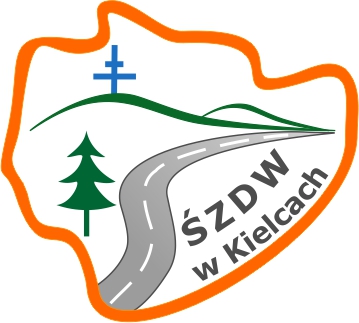 Adres .........................................................................                                    Świętokrzyski Zarząd Dróg NIP                                                                                                                                                                 Wojewódzkich w Kielcach.........................................................................            Rejon Dróg Wojewódzkich w Staszowie                 Tel. kontaktowy / adres email                                                                                ul. Radzików 34, 28-200 Staszów		                                                                                tel. 15 864 41 13			    		         					.	                     W N I O S E K        	  	o wydanie zezwolenia na  awaryjne zajęcie terenu pasa drogowegoProszę o wydanie zezwolenia na zajęcie terenu pasa drogowego drogi wojewódzkiejNr.........w  miejscowości .......................................................................................................................w celu usunięcia awarii.......................................................................................................................................................................................................................................................................................1.	Lokalizacja miejsca awarii   Uwaga: teren zajętego pasa drogowego obejmuje cały plac budowy, tj.: miejsce wykopu, odkładu, urobku, składowania materiałów, powierzchnię zajętą przez sprzęt, barakowozy  itp.wymienionego zakresu robót wynosi:a) jezdnia  szer. <=20%         długości………… szerokość   ……….	pow. w m2……………b) jezdnia szer. >20%<=50% długości ……….. szerokość   ……….      pow. w m2……………c) jezdnia szer. >50%,=100% długości ………  szerokość  ………         pow. wm2……………d) torowisko, pobocze, chodnik, plac, zatoka autobusowa, ścieżka rowerowa/*           długość ...................... szerokość ................... razem .................. m2e) pasa zieleni, rów/*           długość ...................... szerokość ................... razem .................. m2Łączna powierzchnia zajęcia  pasa drogowego......................... m22.	Termin  wykonywania prac:        od dnia ...................... do dnia .......................... tj. ................................ dzień/dni.3.	Osoba odpowiedzialna:Imię i nazwisko.......................................................................................................................Telefon komórkowy......................................stacjonarny........................................................      4. Właścicielem sieci jest:………………………………………………………………………………………………………….…………………………………………………………………………………………………………………………………………..5.	Opłaty za zajęcie terenu pasa drogowego i umieszczenie w nim urządzeń nie  związanych                z funkcjonowaniem drogi zostaną pokryte przez Wykonawcę/ Inwestora  robót na  rachunek         nr 62 1020 2629 0000 9002 0342 7597 W załączeniu przedkładamy : Plan sytuacyjny w skali 1:500 lub 1:1000, schemat organizacji ruchu drogowego (punktów charakterystycznych, nazwy ulic, oznakowanie pionowe                           i urządzenia bezpieczeństwa ruchu).......................................................                                                       (podpis i pieczęć imienna osoby upoważnionej               z ramienia Inwestora/właściciela sieci)*/właściwe podkreślić